Directions: Do 3 out of 4 learning activities.  If you are not able to accomplish that, do what you can. If you want to do all 4, go ahead!Remember to read for 30 minutes every day! 😊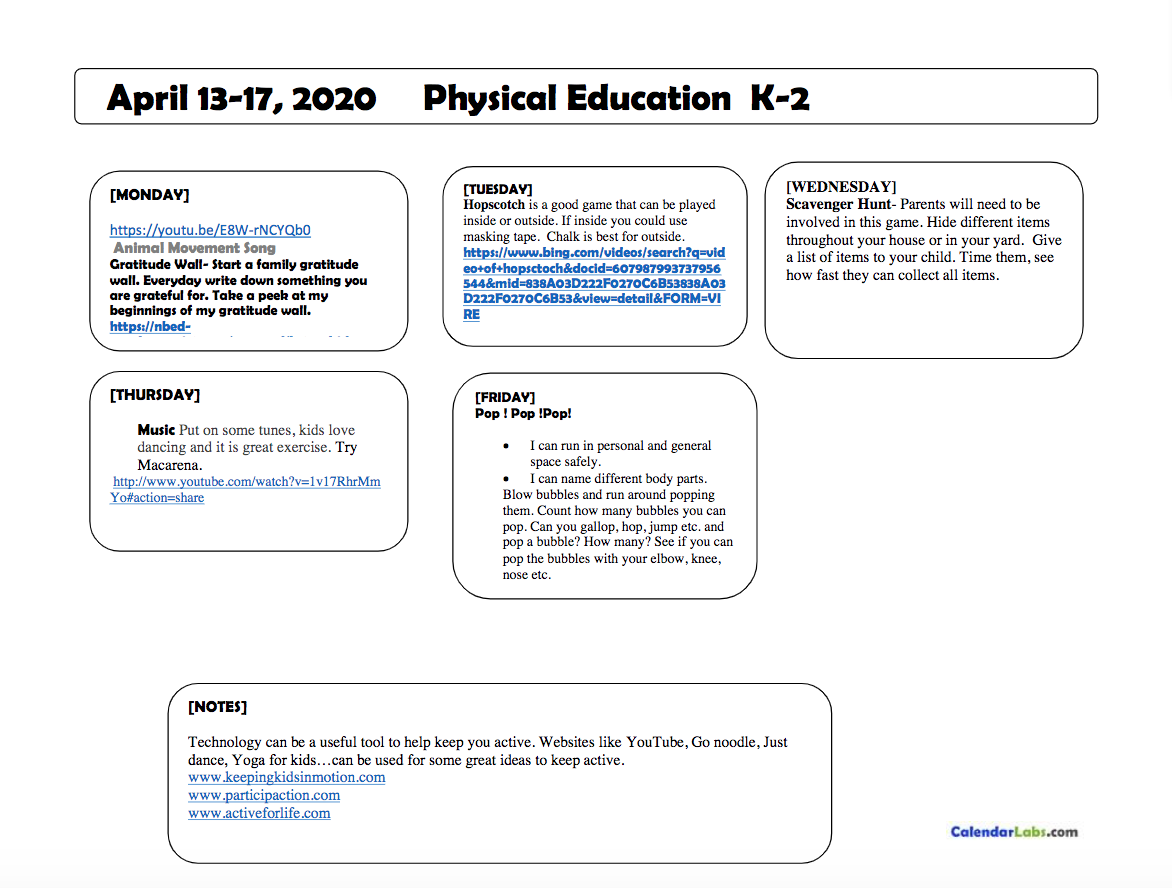 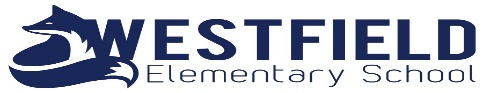 Teachers: 1-2 EnglishMrs. Vail, Mrs. Logan, Mrs. BurleyAt Home Learning for Week of:April 14-17, 2020LiteracySpeakingTell someone in your family about a time when you had a difficult day. What did you do to make it better?ListeningListen to Ruby Finds a Worry by Tom Percival. https://www.youtube.com/watch?v=VCyiiHI2SJUWritingWrite a page in your journal about Easter.Word WorkWrite 5 new sight words on paper. Have someone place the words around the house. Go for a sight word hunt and read the words when you find them.MathMath PracticeWrite down some questions and practice your addition & subtraction facts!Math GamePlay Number War with cards. Players flip a card and the player with the highest card wins that hand.Online Math GamePlay a math game online!http://abcya.com/Real World MathCount chocolate eggs! How many do you have? Try counting the eggs by 2’s, 5’s, 10’s.Physical Activity: Mrs.KidneyPlease see attached for activities.Social Emotional Health: Ms.TaylorTry a mindful activity likea guided meditation (https://youtu.be/DWOHcGF1Tmc)or keep a journal of how you are feeling.Music: Mr.Petershttps://mrpetersmusic.weebly.com/